HipokratisSoftware Design Descriptionversion 1.001.12.2013Global ChainAhmet KORKMAZ - 1648070
Oğuz ÖRCÜN - 1679455
Barış KENİŞ - 1746155
Erkan ONAT - 1679133Table of ContentsPreface	51 Overview	61.1 Scope	61.2 Purpose	61.3 Intended Audience	62  Definitions	63  Conceptual Model for Software Design Descriptions	73.1 Software Design in Context	73.2 Software Design Descriptions Within the Life Cycle	73.2.1 Influences on SDD Preparation	73.2.2 Influences on Software Life Cycle Products	83.2.3 Design Verification and Design Role in Validation	84  Design Description Information Content	84.1 Information	84.2 SDD Identification	84.3 Design Stakeholders and Their Concerns	94.4 Design Views	94.4.1 Context View	94.4.2 Composition View	94.4.3 Logical View	94.4.4 Depencency View	104.4.5 Patterns Use View	104.4.6 Interface View	104.4.7 Interaction View	104.4.8 State Dynamics View	104.5 Design Viewpoints	104.5.1 Context Viewpoint	104.5.2 Composition Viewpoint	104.5.3 Logical Viewpoint	114.5.4 Depencency Viewpoint	114.5.5 Patterns Use Viewpoint	114.5.6 Interface Viewpoint	114.5.7 Interaction Viewpoint	114.5.8 State Dynamics Viewpoint	114.6 Design Elements	124.6.1 Design Entities and Design Attributes	124.6.2 Design Relationships	124.6.3 Design Constraints	124.7 Design Overlay	124.8 Design Rationale	134.9 Design Language	135 Design Viewpoints	135.1 Introduction	135.2 Context Viewpoint	135.2.1 Design Concerns	135.2.2 Design elements	135.2.3 Example languages	145.3 Composition Viewpoint	155.3.1 Design Concerns	155.3.2 Design Elements	155.3.2.1 Function Attributes	165.3.2.2 Subordinates Attribute	165.3.3 Example Languages	165.4 Logical Viewpoint	175.4.1 Design Concerns	175.4.2 Design elements	175.4.3 Example Languages	175.5 Dependency Viewpoint	195.5.1 Design Concerns	195.5.2 Design Elements	195.5.2.1 Dependencies Attribute	195.5.3 Example Languages	195.6 Patterns Use Viewpoint	195.6.1 Design Concerns	205.6.2 Design Elements	205.6.3 Example Languages	205.7 Interface Viewpoint	215.7.1 Design Concerns	215.7.2 Design Elements	215.7.3 Example Languages	215.8 Interaction Viewpoint	215.8.1 Design Concerns	215.8.2 Design Elements	215.8.3 Example Languages	225.9 State Dynamic Viewpoint	245.9.1 Design Concerns	245.9.2 Design Elements	245.9.3 Example Languages	25Index of FiguresFigure 1 – Use Case Diagram	15Figure 2 – Context Diagram	16Figure 3 – Component Diagram	17Figure 4 – Class Diagram I	19Figure 5 – Class Diagram II	19Figure 6 – Composite Structure Diagram	21Figure 7 – Sequence Diagram I	23Figure 8 – Sequence Diagram II	23Figure 9 – Sequence Diagram III	24Figure 10 – Sequence Diagram IV	24Figure 11 – Sequence Diagram V	25Figure 12 – Statechart Diagram	26PrefaceThis document contains the system design information for Hipokratis, computer aided bone fracture detection system.The document is prepared according to the “IEEE Standard for Information Technology - Systems Design - Software Design Descriptions (Scaled down version for Ceng491 course)” This Software Design Documentation provides a complete description of all the system design and views of the Hipokratis, computer aided bone fracture detection system.1 Overview1.1 ScopeThis is the last document before the implementation stage so it covers conceptual model for software design description,  design description information content and design viewpoints. 1.2 PurposeThe purpose of this SDD is to show a detailed design explanation of the project Hipokratis. This document has the design concepts to help developers who are building this detection system and understanding the design can help other stakeholders to help building this application.1.3 Intended AudienceThe intended audience for this SDD is developers since it has a technical perspective over the design of the application. 2  Definitions3  Conceptual Model for Software Design Descriptions3.1 Software Design in ContextHipokratis is designed to help users with the detection of the bone fractures of human hand. In this system model, the user will provide an x-ray image to the system. The system will basically analyze and process that image using different filtering and detection techniques. When the system finishes all these operations, the resulting data will be shown to the user. 
3.2 Software Design Descriptions Within the Life Cycle3.2.1 Influences on SDD PreparationThe key software life cycle product that drives this software design is the SRS we have prepared. All the details and requirements are taken from there in order to prepare this document.3.2.2 Influences on Software Life Cycle ProductsThis SDD influences the content of SRS of this project. It also has influences on the whole implementation phase of this computer aided bone fracture detection system. More than that, the test documentation and test plans of the system are also influenced by the SDD.  In addition, the contents of SDD is taken into consideration by the developers in order to develop test cases and test procedures.3.2.3 Design Verification and Design Role in ValidationThis design should be based on the functional requirements in the SRS. The  validation and verification is intended to be fulfilled by this document.  Verification determines if the functional requirements in SRS are fulfilled. Validation is the determination of that the requirements for the intended use of this product are fulfilled. Validation and verification is checked by this SDD with the specifications in the SRS. 4  Design Description Information Content4.1 InformationThis section provides informations required from an SDD as follows:Identification of the SDD.Identified design stakeholders and concerns.Selected design viewpoints, each with type definitions of its allowed design elements and design languages.Design viewsDesign overlaysDesign rationale4.2 SDD IdentificationAn SDD shall include the information that follows:ScopeReferencesContextOne or more design languages for each design viewpoint usedBody4.3 Design Stakeholders and Their ConcernsThe stakeholders are developers who implement the system, the candidate users of the system and Ceng491 staff of Metu Computer Engineering Department. Their major concerns are: The implementation should be smooth since they expect a further development and usage area for this application.The implementation should be safe, secure, maintainable and open to future changes.The interface shall be easy to read and use.The desired results should be obtained from the developed system. 4.4 Design Views4.4.1 Context ViewThis view “depicts services provided by a design subject with reference to an explicit context” (IEEE Standard). The context is defined by the elements that interact with the software like users.4.4.2 Composition ViewThis view describes the way the design subject is (recursively) structured into constituent parts and establishes the roles of those parts (IEEE Standard).4.4.3 Logical ViewThis view is to elaborate existing and designed types and their implementations as classes and interfaces with their structural static relationships. This view also uses examples of instances of types in outlining design ideas. (IEEE Standard).4.4.4 Depencency ViewThis view specifies the relationships of interconnection and access among entities. These relationships include shared information, order of execution, or parameterization of interfaces. (IEEE Standard).4.4.5 Patterns Use ViewThis view addresses design ideas as collaboration patterns involving abstracted roles and connectors. (IEEE Standard)4.4.6 Interface ViewThis view provides information designers, programmers, and testers the means to know how to correctly use the services provided by a design subject (IEEE Standard).4.4.7 Interaction ViewThis view defines strategies for interaction among entities, regarding why, where, how, and at what level actions occur (IEEE Standard).4.4.8 State Dynamics ViewReactive systems and systems whose internal behavior is of interest use this viewpoint.4.5 Design Viewpoints4.5.1 Context ViewpointThe context is defined by reference to actors that include users and other stakeholders.4.5.2 Composition ViewpointThe composition identifies the major design constituents of the design subject, to localize and allocate functionality, responsibilities, or other design roles to these constituents.4.5.3 Logical ViewpointDetailed class diagram will be depicted in this viewpoint. Individual classes and the aggregation-composition relationship between those classes will be analyzed.	4.5.4 Depencency ViewpointA dependency viewpoint provides an overall picture of the design subject in order to assess the impact of requirements or design changes. It can help maintainers to isolate entities causing system failures or resource bottlenecks.4.5.5 Patterns Use ViewpointArchitechtural design patterns that construct the main structure of the system are provided in this section. Architechtural design patterns convey an image of a system. Architechtural patterns are concepts that solve and delineate some essential cohesive elements of a software architechture.4.5.6 Interface ViewpointThe Interface viewpoint provides information designers, programmers, and testers the means to know how to correctly use the services provided by a design subject. This description includes the details of external and internal interfaces not provided in the SRS.4.5.7 Interaction ViewpointInteraction viewpoint is an essential part of our design specification since it describes the relations between entities.4.5.8 State Dynamics ViewpointReactive systems and systems whose internal behavior is of interest use this viewpoint.4.6 Design Elements Design entities and design attributes are stated in this subsection.4.6.1 Design Entities and Design AttributesDesign entities and design attributes are listed as following.OpenCVImage ProcessorDatabaseRepositoryWeb InterfaceImage File4.6.2 Design RelationshipsOpenCV library, database, web interface are connected to each other. Without all these, the implementation of the classes of the software would be impossible. 4.6.3 Design ConstraintsThe constraints can arise from image files which should be handled properly and have the binary structure without any problem for the application to properly process the image without having a failure. Network connection must be supplied for the proper execution of the application. Apart from that,  OpenCV and database design are the main constraints for the program.4.7 Design OverlaySince there is not an already-defined design view, we do not have a design overlay.4.8 Design RationaleIn the section "4.3 Design Stakeholders and Their Concerns:", concerns of the stakeholders explained. Thus, considering those concerns the implementation must be designed to make it safe, secure and maintainable. Apart from that, the interface should be kept simple for the user to interact with the application. All this design document is prepared to satisfy the demands and concerns of the stakeholders.  4.9 Design LanguageWe have used The Unified Modelling Language (UML) 2.0 to make our diagrams.5 Design Viewpoints5.1 IntroductionIn the following subsections, certain design viewpoints will be discussed in terms of design concerns. UML will be used as a design language.5.2 Context Viewpoint Context viewpoint of the Hipokratis Software includes the functions provided by the design of the system.  These functions are used by different actors of the system in order to control the  software.5.2.1 Design Concerns Context viewpoint of this system aims to identify the offered services and actors of the design subject. These services and actors are explained in detail in the following section.5.2.2 Design elementsDesign entities: User, Hipokratis, Database, File Storage System. Design Relationships: User submits image data to Hipokratis. Hipokratis sends image to File Storage System and receives storaged image URL. Hipokratis sends and receives information about image file and image URL to the database. Design Constraints: This data flow must be secure. 5.2.3 Example languagesUML context diagram and use cases are as following.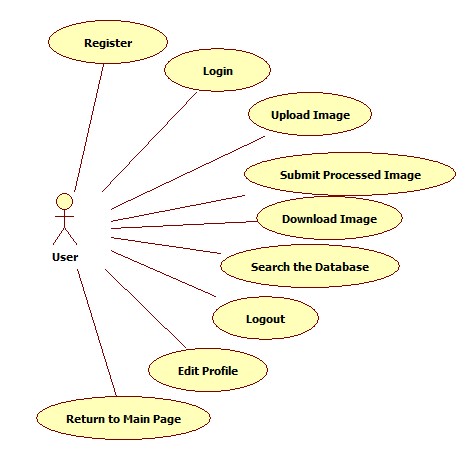 Figure 1 – Use Case Diagram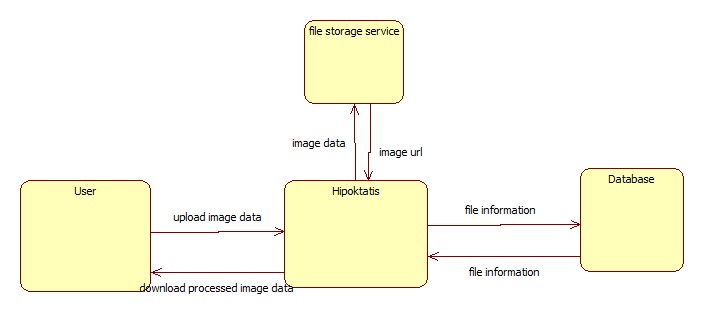 Figure 2 – Context Diagram5.3 Composition Viewpoint  5.3.1 Design Concerns Composition viewpoint of the Hipokratis Project includes subsystems and components of the application and describes the roles and relationships of that system components.5.3.2 Design ElementsDesign Entities: There are three main design components in our project which are namely HipokratisWeb, HipokratisProcessor and Database. Also openCV library is required.Design Relationships: HipokratisProcessor is responsible for processing the x-ray image. HipokratisWeb establishes a web interface between the user, the database and HipokratisProcessor. Design Attributes: Design attributes are discussed in the following two chapters.5.3.2.1 Function AttributesDatabase , HipokratisProcessor and HipokratisWeb are the main components of the Hipokratis Project. HipokratisProcessor is responsable for processing the image and detecting the fractures. HipokratisWeb is responsable for providing an interaction between user , hipokratisProcessor and the Database through a browser. The database will store information about submitted images. OpenCV provides functions which are required for processing the image. 5.3.2.2 Subordinates Attribute All of the components mentioned in the previous subsection are composed together in order to construct the main Hipokratis Project.5.3.3 Example LanguagesUML component diagram is as follows.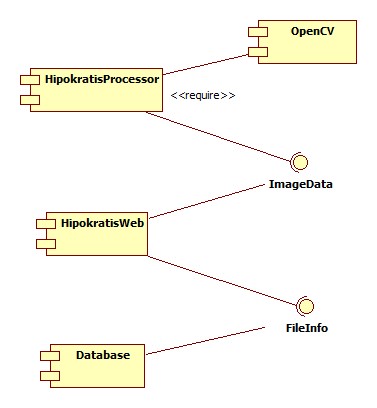 Figure 3 – Component Diagram5.4 Logical Viewpoint The logical viewpoint of the system aims to describe the implementation as classes with their structural relationships.5.4.1 Design Concerns Logical viewpoint explains the system by analyzing the classes which are constructed at the implementation step of the application.5.4.2 Design elementsDesign Entities: Runner, Image, IOperation, GrayscaleOperation, MorphologicalOperation, EdgeDetectionOperation, GaussianFilterOperation, ShapeBasedOperation ,  Controller, User, Repository, FileInfo, ManagerDesign Relationships: The first part is HipokratisProcessor. All operations implement Ioperaiton. Runner is responsible for setting image operation. Image applies operation to itself. Image doesn’t know which operation it applies. Run method in Runner calls a series of setOperation and image.doOperation . The second part is HipokratisWeb. Controller is instantiated according to request. Controller creates Manager and sets it’s attributes. Manager interacts with HipokratisProcessor. Manager sends raw image to HipokratisProcessor and gets the processed image from it. Manager creates repository. Repository object establishes connection between database and hipokratis. FileInfo is a persistant object stored in the database.Design Attributes: The attributes are shown in class diagram below.Design Constraints: Image file format must be in png , jpeg, bmp. 5.4.3 Example LanguagesClass diagrams of the system are depicted as below.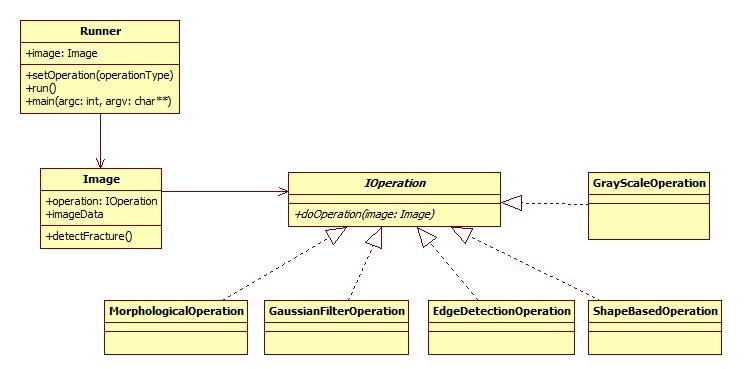 Figure 4 – Class Diagram I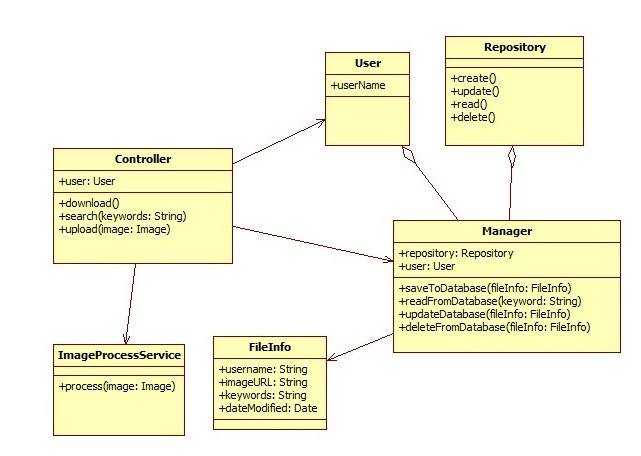 Figure 5 – Class Diagram II5.5 Dependency Viewpoint  The dependency viewpoint specifies the relationships and dependencies between the design components of the system.5.5.1 Design Concerns Identifying the dependencies of the system and determining which subsystems are depends on other subsystems helps deciding the priorities in developing design entities.5.5.2 Design ElementsDesign Entities: HipokratisWeb, HipokratisProcessor, Database, OpenCVDesign Relationships: HipokratisWeb is dependent on HipokratisProcessor and Database. HipokratisProcessor requires OpenCV.5.5.2.1 Dependencies AttributeHipokratisProcessor requires OpenCV to be able to process the image and detect fractures. HipokratisWeb is dependent on Database to be able to store the submitted images. HipokratisWeb is also dependent on HipokratisProcessor to return the processed version of the uploaded image. The processed version of the image is the uploaded image with detected fractures marked.5.5.3 Example LanguagesComponent diagram of the system is supplied in the subsection 5.3.3. You can refer to that subsection for the diagram.5.6 Patterns Use ViewpointThis viewpoint addresses design ideas as collaboration patterns involving abstracted roles and connectors.5.6.1 Design ConcernsHipokratis will be implemented by using Model View Controller (MVC) pattern. In this pattern, user will interact with the system by a user interface. When user makes an action this input will be handled by Controller. The controller notifies the model of the user action. Then a view manages the display of information.As a design concern, MVC concepts and conventions must be carefully followed and implementation of classes should obey the rules of that pattern.5.6.2 Design ElementsAs a design element of the pattern use viewpoint, Model View Controller (MVC) pattern can be mentioned. MVC is a framework for building web applications using an MVC design:The Model represents the application coreThe View displays the dataThe Controller handles the input 5.6.3 Example Languages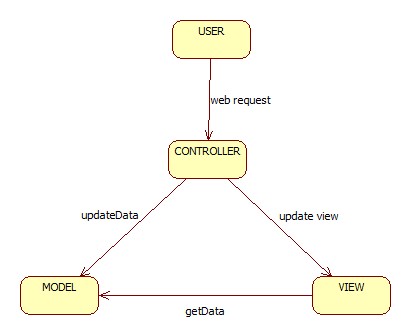 Figure 6 – Composite Structure Diagram5.7 Interface Viewpoint This description includes the details of external and internal interfaces 5.7.1 Design Concerns This Interface view description of the software serves as a binding contract among designers, programmers, customers, and testers. Hipokratis Project will be introduced to the user by this interface viewpoint.5.7.2 Design ElementsHipokratisWeb, HipokratisProcessor, OpenCV and Database will communicate with each other through FileInfo and ImageData interfaces as stated in component diagram shown in chapter 5.3.3.5.7.3 Example LanguagesComponent diagram of the system is supplied in the subsection 5.3.3. You can refer to that subsection for the diagram.5.8 Interaction Viewpoint5.8.1 Design Concerns  In this interaction viewpoint, the way that the system components interact with each other is explained.5.8.2 Design ElementsRunner, Image, IOperation, GrayscaleOperation, MorphologicalOperation, EdgeDetectionOperation, GaussianFilterOperation, ShapeBasedOperation ,  Controller, User, Repository, FileInfo, Manager, upload(), process(), download(), submit(), run(), doOperation(), search(), create(), setOperation() .5.8.3 Example LanguagesUML Sequence Diagrams for Upload: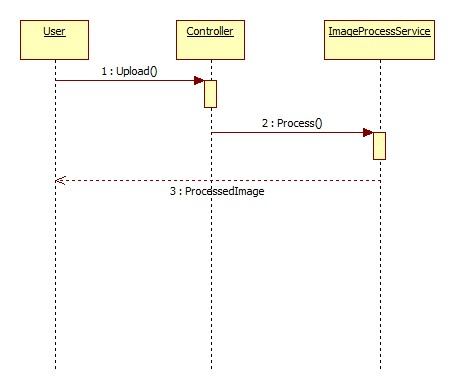 Figure 7 – Sequence Diagram I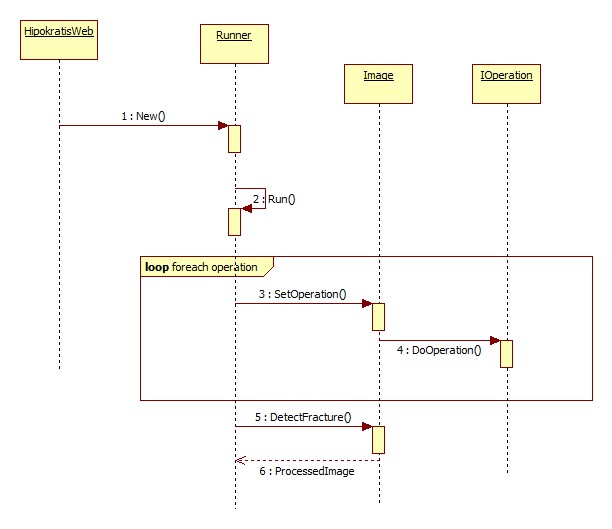 Figure 8 – Sequence Diagram IIUML Sequence Diagram for Download: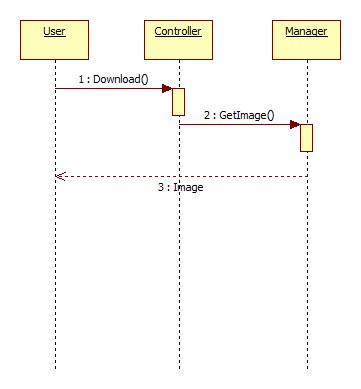 Figure 9 – Sequence Diagram IIIUML Sequence Diagram for Search: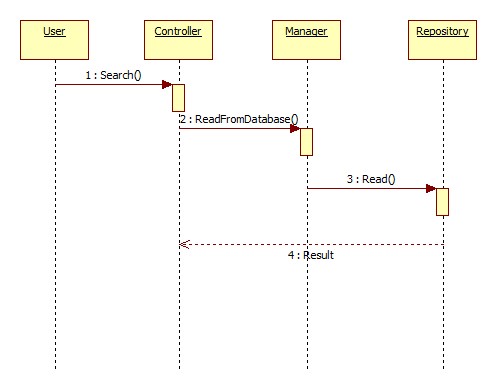 Figure 10 – Sequence Diagram IVUML Sequence Diagram for Submit: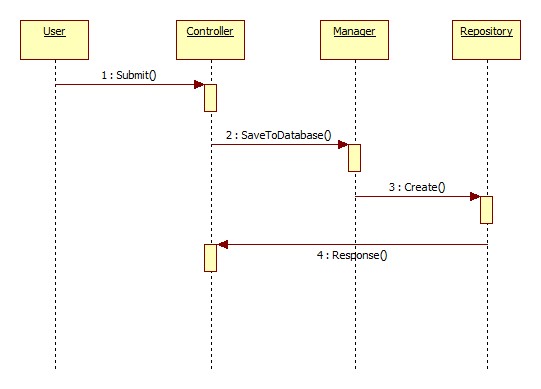 Figure 11 – Sequence Diagram V5.9 State Dynamic Viewpoint5.9.1 Design Concerns In this subsection, system dynamics including modes, states, transitions, and reactions to events are described using UML statechart diagram, in terms of state dynamics viewpoint.5.9.2 Design Elements Design Entities: Design elements are start state, starting page state, main page state, resulting image state, search results state, save image state and end state. Design entities and design relationships could be observed using the state transition diagram in the following subsection.5.9.3 Example LanguagesUML statechart diagram is as follows,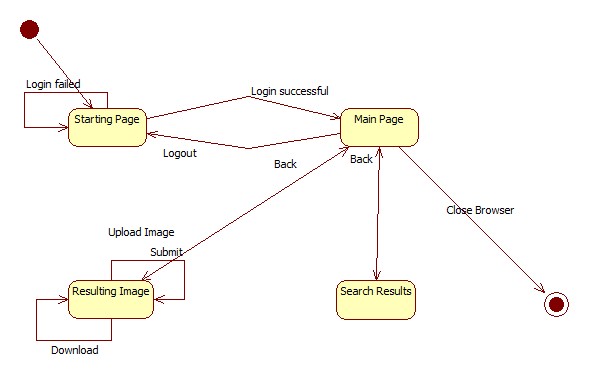 Figure 12 – Statechart DiagramWORDMEANINGOpenCVLibrary of programming functions mainly aimed at real-time computer visionX-rayX-ray is a radiographic image produced using the electromagnetic radiation method.IEEEThe Institute of Electrical and Electronics EngineersSRSSoftware Requirements Specification which completely describes the behavior of a system to be developed.Use CaseUse Case is a list of steps, typically defining interactions between a role and a system, to achieve a goal.SDDSoftware Design Description which is the complete description of the design of system.CEng491METU Computer Engineering Department Design CourseMVCModel View Controller which is an architectural pattern applicable for our software design.UMLUnified Modeling LanguageUserThe actor who uses the application.SystemHipokratis, computer aided bone fracture detection system